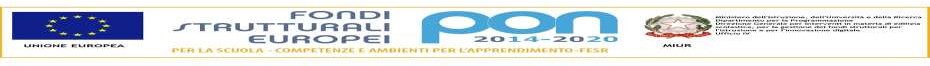 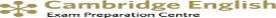 ISTITUTO COMPRENSIVO “C. Alvaro” 87075 TREBISACCE (CS)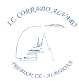 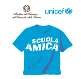 Via G. Galilei, 35 – Tel. 0981/51280 - Fax 0981/1903163 C.M.: CSIC8A000R - C.F.: 81000370783e- mail: csic8a000r@istruzione.it - csic8a000r@pec.istruzione.it sito web: istitutocomprensivotrebisacce.edu.itSede Associata: AlbidonaVERBALE N. 3 - A.S. 2021/2022IL GIORNO________________DEL MESE DI ______________, DELL’ANNO DUEMILAVENTIDUE, ALLE ORE_________, SU PIATTAFORMA OFFICE 365 – APP TEAMS, SI È RIUNITO IL CONSIGLIO DELLA CLASSE________SEZ._________, PER TRATTARE I SEGUENTI PUNTI ALL’ORDINE DEL GIORNO:Andamento didattico e disciplinare;Monitoraggio assenze alunni dal 20 settembre 2021: casi problematici;Accorgimenti didattico – operativi per gli alunni BES e DSA. Verifica PDP e PEI e stato di attuazione. Compilazione MODULO INDICAZIONI INVALSI 2021/2022-  DVA e DSA classi terzeVarie ed eventualiSono presenti i seguenti docenti:Il Presidente, constatato il numero legale dei componenti il Consiglio di Classe, dà inizio ai lavori.Presiede la riunione il Dirigente Scolastico, Dott. Solazzo Giuseppe Antonio (o il/la Prof./Prof.ssa________________, facente parte del Consiglio di classe, delegato dal DS a sostituirlo in sua assenza)Funge da Segretario verbalizzante, il Prof./la Prof.ssa________________________________Il Presidente, constatato il numero legale dei componenti il Consiglio di Classe, dà inizio ai lavori.Punto 1 all’o.d.g: Andamento didattico e disciplinare:Verificata la validità della seduta, il coordinatore, su invito del Dirigente (o suo delegato), sintetizza la situazione generale della classe, sulla base delle osservazioni sistematiche e degli altri elementi di valutazione registrati in questo primo periodo dell’anno scolastico, considerando:la partecipazione alle attività proposteil rispetto delle regole nel rapporto con compagni ed insegnantieventuali note disciplinari e/o provvedimenti disciplinariPunto 2 all’o.d.g: Monitoraggio assenze alunni dal 20 settembre 2021: casi problematici;Si elencano gli alunni con numero di assenze a rischio valutazione per causa delle assenze (a partire da un minimo di 30 giorni):              Il coordinatore di classe invierà comunicazione alle famiglie, tramite modello reperibile sul sito istituzionale.Punto 3 all’o.d.g:  Accorgimenti didattico – operativi per gli alunni BES e DSA. Verifica PDP e PEI e stato di attuazione. Compilazione MODULO INDICAZIONI INVALSI 2021/2022-  DVA e DSA classi terzePER GLI ALUNNI BES/DSA (DA  COMPILARE  SOLO  NEL  CASO  LA  CLASSE  ACCOLGA  ALUNNI  CON  D.S.A. O B.E.S., ALTRIMENTI CANCELLARE  QUESTA  SEZIONE)Si relaziona sugli accorgimenti didattico-operativi messi in atto nel corso dell’anno, evidenziando punti di forza ed eventuali criticità, in rapporto al PDP (INDICARE TUTTE LE MISURE DISPENSATIVE /COMPENSATIVE CONTENUTE NEL PIANO, SINORA ATTUATE):________________________________________________________________________________________________________________________________________________________________________________________________________________________________________________Gli insegnanti analizzano  con particolare attenzione, ai sensi della L. 170/2010 e del DM 5669/2011,  della Dir. Min. 27/12/2012 e CC.MM. collegate, ai sensi della l. 104/92 e del D.Lgs 66/2017, la situazione degli  alunni che nel corso del quadrimestre hanno usufruito di uno specifico Piano Didattico Personalizzato (PDP) o di un piano educativo individualizzato (P.E.I.), sottoscritto dai genitori e dal DS e compilano la relativa scheda che sarà inserita nel fascicolo personale degli alunni.  (da Ripetere per ogni alunno DVA, BES o DSA)PER ALUNNI  CON  PROBLEMI  PARTICOLARI (DA  COMPILARE  SOLO  NEL  CASO  LA  CLASSE  ACCOLGA ALUNNI  CON  RITARDO  DI  APPRENDIMENTO, CON  DISAGIO  DI  ORIGINE  EXTRA-SCOLASTICA, CHE  HANNO  EFFETTUATO  NUMEROSE  ASSENZE,  DI  RECENTE  INSERIMENTO  NELLA  CLASSE  PER  I  QUALI  GLI  ELEMENTI  DI  VALUTAZIONE  DEVONO TENER CONTO DELLA CASISTICA PARTICOLARE,: ES  IMMIGRATI, FAMIGLIE IN STATO DI DISAGIO…  ETC.)Per cui  gli insegnanti prendono in esame la situazione dei seguenti  alunni richiamandone le strategie utilizzate e la situazione problematica affrontata, di seguito riportate:Alunna/o alunno:___________________________________(Ripetere per ogni alunno di cui al caso)(SOLO PER LE CLASSI TERZE) Compilazione MODULO INDICAZIONI INVALSI 2021/2022-  DVA e DSA classi terzeLa normativa che regolamenta le modalità di svolgimento personalizzate delle Prove INVALSI per gli studenti con BES è il D.Lgs. 62/2017, che prevede però delle eccezioni solo per gli studenti con certificazioni riconosciute ai sensi delle Leggi n. 104/1992 e n. 170/2010.Hanno quindi diritto a una modalità di svolgimento con misure compensative o dispensative, gli studenti con:disabilità certificatacertificazione di DSA.Svolgono le Prove nella modalità canonica gli alunni con:altri disturbi evolutivi, diversi dai DSA. Alcuni di questi disturbi si presentano spesso in comorbilità con disabilità o DSA: in questi casi, in presenza di una certificazione si possono avere misure compensative o dispensative;svantaggio socio-economico, culturale, linguistico;disagio comportamentale/relazionale.Le eccezioni consistono nell’esonerare lo studente dallo svolgimento di tutte,  una o più Prove (misure dispensative) o nel fornirgli tempo aggiuntivo e degli strumenti che ne facilitino lo svolgimento (misure compensative), in base a quanto è previsto nel suo PDP – Piano Didattico Personalizzato o nel suo PEI – Piano Educativo Personalizzato.ALUNNI DVANel caso il PEI lo preveda l’alunno svolgerà  le Prove INVALSI con le seguenti misure compensative:tempo aggiuntivo – fino a 15 minuti per ciascuna provadonatore di voce per l’ascolto individuale in audio-cuffiacalcolatrice e/o dizionarioingrandimentoadattamento prova per alunni sordiBraille – per Italiano e Matematica.Sempre se previsto nel PEI possono essere applicate le seguenti misure dispensative:esonero da tutte,  una o più Prove INVALSIesonero da una delle due parti – ascolto o lettura – della Prova di IngleseAnche se un allievo dispensato non partecipa a tutte, una o più Prove INVALSI, il consiglio di classe può decidere di coinvolgerlo ugualmente e di farlo essere presente durante la somministrazione.Pertanto, il Consiglio di classe, per gli alunni___________________________________________________________________________________per la Prova Invalsi prevede gli accorgimenti indicati nella scheda allegata che sarà consegnata alla segreteria ufficio alunni. Punto 4 all’o.d.g: Varie ed eventuali:_______________________________________________________________________________Terminata la trattazione degli argomenti posti all’ordine del giorno, alle ore______ sono invitati a partecipare i Sigg.____________________________________________, rappresentanza dei Genitori eletta, ai quali è illustrata la situazione generale della classe. Il Dirigente (o il/la Prof./Prof.ssa________________________, facente parte del Consiglio di classe, delegato/a dal DS a sostituirlo in sua assenza) illustra ai genitori l’andamento didattico-educativo di questa prima parte dell’anno scolastico, sottolineando quanto segue____________________________________________________________________________________I genitori, a turno prendono la parola ed esprimono i loro pareri in merito a quanto esposto__________________________________________________________________________Alle ore_______________, terminata la discussione, il Presidente dichiara sciolta la seduta.Letto, approvato e sottoscrittoTrebisacce, lì Cognome e nomeMateria di insegnamentoPresentiAssentiAlunnoNumero assenze in oredal 20/09/2021 ad oggi Il Presidente                             Il Segretario